2017年江苏公务员考试行测模拟试卷（二）第一部分  常识判断请根据题目要求，在四个选项中选出一个最恰当的答案。1. 电子邮件是一种用电子手段提供信息交换的通信方式，是互联网应用最广的服务。小明最近新申请了一个163电子邮箱，下列说法错误的是：A.小明在发送电子邮件时，可以根据需要同时插入多个附件B.电子邮件包含的信息可以是文字、声音和图形图像信息C.只要别人有小明新申请的这个邮箱，就能给小明发送电子邮件了D.小明想将一封邮件同时发给几个人，可以在收件人栏中输入他们的地址，并用“／”分隔2. 股份制企业是适应社会化大生产和市场经济发展需要、实现所有权与经营权相对分离、利于强化企业经营管理职能的一种企业组织形式。其主要特征不包括：A.具有风险承担责任B.股东代表大会是股份制企业的最高权力机构C.发行股票．作为股东入股的凭证D.总经理是最高权力机构的常设机构．董事会主持日常的生产经营活动3. 对于党的十八届五中全会提出的全面建成小康社会新的目标要求，下列说法正确的是：A.经济保持高速增长B.我国现行标准下农村贫困人口实现脱贫．贫困省全部摘帽，解决区域性整体贫困C.消费对经济增长贡献明显加大D.到2020年国内生产总值和城乡居民人均收入比2010年翻两番4. “交通在手”是某市推出的一款移动APP，在提供实时交通信息服务方面受到市民好评。这一创新属于：A.社会管理体制的创新B.社会管理职能的创新C.社会管理制度的创新D.社会管理手段的创新5. 关于海绵城市，下列说法错误的是：A.海绵城市的治水理念，是在新型城镇化背景下对古代治水方法的传承和创新B.打造海绵城市．需要大规模改造原始地形地貌，以实现对降雨的积存作用C.海绵城市旨在实现“小雨不积水、大雨不内涝、水体不黑臭、热岛有缓解”D.打造海绵城市要发挥市场配置资源的决定性作用和政府的调控引导作用6. 我国法治政府的建设目标是到2020年基本建成（　　）的法治政府。A.职能科学、权责法定、执法严明、公开公正、廉洁高效、守法诚信B.有法可依、有法必依、执法必严、违法必究C.科学立法、严格执法、公正司法、全民守法D.治理体系和治理能力现代化7. 执法人员当场收缴的罚款交至行政机关后．行政机关应当在二Et内将罚款缴付：A.当地财务部门B.指定的银行C.工商管理部门D.国库8. 以下说法错误的是：A.人民币最早的硬币材料是铝镍合金B.金属钾平时应保存在煤油中C.冰箱中放置柠檬片可去除异味D.热水瓶灌满水保温效果最好9. 随着改革开放不断深入，我国社会组织快速发展，已成为社会主义现代化建设的重要力量、党的工作和群众工作的重要阵地。关于我国社会组织及其党建工作，下列说法正确的是：A.社会组织党组织是党在社会组织中的战斗堡垒，发挥政治核心作用B.社会组织党组织的职责之一是坚持用科学发展观引领文化建设，组织丰富多彩的文化活动，营造积极向上的文化氛围C.凡有5名以上正式党员的社会组织，都要按照党章规定，经上级党组织批准，分别设立党委、总支、支部．并按期进行换届D.选配社会组织党组织书记．要把握守信念、讲奉献、有本领、重业绩的原则10. 中国共产党曾提出“赞助建立全中国统一的民主共和国”。当“全中国统一的民主共和国建立之时，苏维埃区域即可成为全中国统一的民主共和国的一个组成部分，苏区人民的代表，将参加全中国的国会，并在苏区实行与全中国一样的民主制度。”中国共产党提出这一主张有利于：A.推动国民革命不断深入B.创立苏维埃革命根据地C.建立抗日民族统一战线D.夺取解放战争最后胜利11. 观察一个社会的发展程度，不只看它的摩天大楼，还要看社会底层、困难群体的生存状态。搞好民生，要特别注意“补短板、兜底线”，才能保障全面建成小康社会。实现“补短板、兜底线”的做法是： ①“补短板”要弥补市场调节的弊端，防止经济波动起伏 ②“补短板”要加强和完善社会保障，健全养老保险制度 ③“兜底线”要消除城市发展差距，实现经济的共同发展 ④“兜底线”要加强特困群体的社会救助，提高低保标准A.①③B.①④C.②③D.②④12. 现在政府组织结构形式发展的一个重要方向就是扁平化，所谓组织扁平化，是指通过减少行政管理层次，裁减冗余人员，从而建立一种扁平化的组织结构，扁平结构具有的优势是：A.行政组织的管理同级增宽，管理层次增多B.行政组织的权力分散．行政管理控制增强C.行政幅度增宽，行政层次减少，组织成员积极性提高，管理成本降低，工作效率大大提高D.行政幅度减少，行政层次减少，组织成员积极性提高，管理成本降低，工作效率大大提高13. 某市某公安分局某派出所干警周某在执行巡逻任务时，非法殴打他人致残。如果该受害人请求赔偿，赔偿义务机关是：A.某市公安局B.某市某公安分局C.某市人民政府D.某公安分局某派出所14. 某市交警大队以赵某违章停车为由，依有关规定，决定扣押赵某的汽车，这一行为属于：A.行政强制执行B.行政监督检查C.行政处罚D.行政强制措施15. 某单位制发公文，王局长签发后，办公室李主任发现其中有错，于是修改后印制。该事例的错误是：A.违反分层签发的原则B.违反合理分工签发的原则C.违反先核后签的原则D.违反党政分工的原则16. 行政机关对申请人提出的行政许可申请的处理，下列做法不正确的是：A.销售某种商品已经不需要行政许可，但赵某不知，仍然向工商局提出行政许可申请，工商局应即时告知赵某不受理B.张某向民政局提出行政许可申请，但是该行政许可属于公安机关的职权，于是民政局即时作出了不受理的决定，并告知张某向公安机关提出申请C.马某向工商局提出的申请材料有错误，但可以当场更正，工商局于是允许马某当场更正D.田某向专利局申请专利时，提交的说明书不符合法定形式，但是专利局并未当场告知，也未在5日内告知田某需要补正的内容，则田某应当重新提出申请17. 以下说法不正确的一项是：A.汉武帝时期，“罢黜百家，独尊儒术”，加强思想控制B.春秋时代的老子是道家学派的创始人，具有朴素的辩证思想，代表作为《道德经》C.西汉人王充是两汉时期杰出的唯物主义思想家D.宋代的哲学思想是程朱理学，朱熹是集大成者，著有《四书集注》18. 检察院以涉嫌抢劫罪对胡某提起公诉。法院经审理认为，证明指控事实的证据之间存在矛盾且无法排除，同时查明对胡某年龄认定有误，该案发生时胡某年仅15周岁。关于本案，法院采取的做法正确的是：A.终止审理B.将案件退回检察院补充侦查C.判决宣告胡某无罪D.判决宣告胡某不负刑事责任19. 下列有关航天方面的知识，表述正确的是：A.“礼炮”号是世界上第一个空间站，1971年4月由苏联发射上天B.中国是世界上第二个完整掌握空间交会对接技术的国家C.美国人加加林是世界上第一个登上月球的宇航员D.除美国、俄罗斯和中国外，其他国家都未独立掌握人造卫星的发射技术20. 行政道德是国家工作人员的根本职业道德．其行政道德水平直接影响行政效率和服务水平。行政道德的核心规范是：A.廉政B.公正C.勤政D.德政第二部分  言语理解与表达本部分包括表达与理解两方面的内容。请根据题目要求。在四个选项中选出一个最恰当的答案。21.《内经》认为，人是一个有机整体。《内经》的脏象理论认为，形神和谐是健康的象征，形神失调是疾病的标志。《内经》从整体认识人体的基本观念出发，要求医生在诊治疾病中不仅着眼于疾病局部的情况，而且重视整体对局部的影响，不仅注意人体本身的变化，还要注意自然社会环境因素对人体的影响。 这段文字的主题是：A.《内经》强调从整体认识人体，重视外部环境对人体的影响B.《内经》以脏象理论为基础，研究人与自然社会环境的关系C.《内经》是指导古人探究人体生命活动规律的典籍D.《内经》对人体的认识理论独特，影响深远22. 现在．人们感到许多标榜为“科学”的东西其实是暧昧的哲学，被认为是“真正的科学”的东西也往往仅给出了人们生活的世界中各种现实的杂乱无章的碎片。人们普遍感到，“科学”的人，不再努力将现实描述为一个整体或勾画人类命运。“科学”对许多人来说，不大像是充满创造力的精神气质，倒更像是一整套“科学机器”，由技师操纵，由经济学家和军人控制，这些人既不代表也不理解作为时代精神气质和取向的科学。 根据上文．下列说法正确的是：A.科学应该具有时代精神气质和取向B.现代社会中的科学都是伪科学C.现代社会的科学被少数人所掌控，不是真正的科学D.科学不把现实描述成一个整体23. 就今日中国现实而言，启蒙无疑是一个迫切的任务。就中国历史而言，它是一个没有完成就被打断的历史任务。五四新文化运动的启蒙精神虽然长期被湮没和遗忘，但这并不证明中国不需要启蒙。现代化的种种挫折都在提醒着我们：在现代化进程中，启蒙的任务是不可逾越的。因为人的解放这一目标没有什么东西可以将其超越，只要这一目标还没有实现，历史就必须进行补课。 这段话主要回答的问题是：A.启蒙在中国历史上的地位B.启蒙与现代化的关系C.启蒙所承载的任务D.当今中国是否需要启蒙24. 人们在茶叶生产和消费过程中的约定俗成的行为模式，通常是以茶礼、茶俗以及茶艺等形式表现出来。如宋代诗人杜耒“寒夜客来茶当酒”的名句，说明来客敬茶是我国的传统礼节：千里寄茶表示对亲人的怀念；民间旧时行聘以茶为礼，称“茶礼”，送“茶礼”称“下茶”，古时谚语日“一女不吃两家茶”，即女家受了“茶礼”便不再接受别家聘礼；还有以茶敬佛，以茶祭祀等等。至于各地、各民族的饮茶习惯更是异彩纷呈，各种饮茶方法和茶艺程式也如百花齐放，美不胜收。 这段文字主要介绍了：A.古代诗词中的茶文化B.与茶有关的民间习俗C.饮茶的方法和茶艺花样繁多D.不同地区的饮茶习俗各有千秋25. 下列各句．没有语病的是：A.对于无故旷工的员工，屡教不改，他采取断然措施，从记过到开除厂籍。B.一年后，肖玫又回到了学校，由于以前基础差，尽管她平时非常努力，还是赶不上。C.考试完回家。已经一个月过去了。D.孙建欣非常恼火他的说话。26. 到今天，越来越多的人意识到，公平不仅体现在结果上，很多时候更体现在程序和制度上；公平不仅是分到多少蛋糕，也是怎么分蛋糕。关系群众切身利益的制度出台前有没有征集民意?重大决策有没有经过论证、听证?权益受损群体有没有得到申诉机会?对程序的严格遵守，是各级领导干部尤需补上的一课。在深化改革的进程中。用程序编好制度的笼子，把权力关进制度的笼子，才能保证看得见、有实效的公平。 文段主要说明了：A.公平不仅体现于结果。更在于过程B.政策的制定需要广泛征求民意C.约束公权力，推进深化改革进程D.实现社会公平需制度和程序的保障27. 从历史发展角度看，“普世价值”是西方观念史发展的产物，带有浓厚的西方基督教文化特征，被西方自由主义所继承和不断阐发。“普世价值”理论本身也很庞杂，不同历史时期、不同理论家强调的内容和重点不尽相同，没有统一的认识。认为民主具有“普世价值”的各种主张本身，往往也是相互冲突，本身是一个充满矛盾的理论。 对文段理解正确的一项是：A.基督教盛行导致“普世价值”带有宗教色彩B.西方自由主义创造并不断阐发“普世价值”C.不同历史时期“普世价值”的内容和重点不同D.“普世价值”本身矛盾重重。不值得借鉴28. 剖析改革进程中引发人们疑虑的种种困难和问题，它们并非改革本身造成的，相反，正是改革不够彻底或者出现偏差所致。一方面，是经济体制改革没有真正到位，尚未建立起完备、健康的社会主义市场经济体制；另一方面，是政治、社会、文化等领域的改革同经济体制改革不相匹配，__________。 填入划横线处最恰当的一项是：A.让不少改革成果被吞噬，使许多改革政策变形B.加快社会体制改革，积极稳妥推进政治体制改革，已是当务之急C.改革在认知上的这种分歧以及实践中的胶着，反映了中国改革大业的艰巨D.特别是政治体制改革和社会体制改革相对滞后，成为经济体制改革的掣肘因素29. 如果塞尔维亚男篮能以完整的阵容征战世锦赛，那么他们的实力绝对__________。 填入划横线部分最恰当的一项是：A.不容置喙B.不容回避C.不容忘却D.不容小视30. 就一个群体而言，发生某种风险的几率会随着规模的扩大而趋向一个常数。层次越高，范围越大、人数越多，这个客观存在的__________就越__________、越稳定。 填入划横线部分最恰当的一项是：A.定数集中B.变数显著C.常数明显D.固数明确31. 相对于小汽车和公共汽车这两种交通方式，轨道交通具有较强的规模经济性，即只有当乘客流量相当大时才会实现盈亏平衡，所以适宜在已经成熟的社区建设，但这样一来，就不能起到为土地开发导向的作用。如果想用轨道交通导向，就要忍受较长时间的亏损，并且冒较大投资风险。且难以融资。 这段文字不支持的观点是：A.小汽车和公共汽车的投资风险比轨道交通小B.轨道交通需要规模经营C.轨道交通想要收回投资成本．就要在客流量很大的地方建设D.轨道交通只要忍受较长时间的亏损，就一定能扭亏为盈32. 研究表明，舌头上和牙龈线下能够释放气体的细菌，是大多数人有口臭的罪魁祸首。我们出生时，原本无菌的口腔会从母亲的菌群中获得一部分细菌；童年时期，我们会迅速获得新的“微生物移民”。随着年龄增长，饮食、压力、疾病、抗生素和其他因素，会让一个人的微生物群落特征发生变化——并且改变总体气味。当释放气体的细菌在口腔中占据主导地位，繁荣昌盛，而其他细菌艰难度日之时，一个可能的后果就是慢性口臭。 这段文字主要介绍了：A.口臭与口腔中释放气体的细菌有关B.治疗慢性口臭重在平衡口腔细菌比例C.口臭源于“臭味相投”D.口腔菌群的形成过程33. 在一个以山寨文化为主流的社会中，人们同样崇尚创新，尊敬个人的创造，但是创造者往往难以得到回报，因为山寨 __________ ，轻易便篡夺了创造者的成果。 填入划横线部分最恰当的一项是：A.层出不穷B.别出心裁C.亦步亦趋D.如影随形34. “高端人才”在收入等各方面相对占优势，减免一点个税其实无关痛痒，倒是“中低收人人才”对此很“敏感”。要建立税收减免制度，更应该通过制度性的变革和安排，对低于一定收入的人群进行制度性的补救，比如购房退税、养育子女老人退税等，使个税制度更完善，使社会更公平。使“高端人才”和“低端人才”更能各得其所、相依相存。 这段文字意在说明的是：A.个税制度改革须增加制度性补救的内容B.税收制度改革应着眼于创造公平的市场竞争环境C.“低端人才”对税收减免制度改革问题更为敏感D.个税减免应倾向“低端人才”进行制度性补救35. 今日中国．贪腐可谓“全民公敌”，既 __________ 几十年改革发展来之不易的成果，也损耗着党的公信力和凝聚力。从世界历史的经验看，经济高速发展和社会结构的急剧变动期，往往也是腐败的高发期。而惩治腐败，归根结底是权力监督问题。正如有人总结，当权力失去20%的监督时，它就蠢蠢欲动；当权力失去40%的监督时，它就破门而出；当权力失去60%的监督时，它就__________。 填入划横线部分最恰当的一项是：A.蚕食胡作非为B.损害为所欲为C.破坏无法无天D.侵蚀铤而走险36. 在过去六十年中，现代中国的建设走过一条__________的道路，经历过无数艰辛、动荡、摇摆与反复，既有山重水复之 __________ ，也有柳暗花明之转机。 填入划横线部分最恰当的一项是：A.循环往复迷惘B.迂回曲折困惑C.艰难险阻迷惑D.跌宕起伏困难37. 19世纪末。随着电学、光学、化学、机械学等诸学科技术的发展，人类可以将活动的物像用摄影机 __________ 在胶片上，又能通过放映机将这些记录在胶片上的活动物像__________到银幕上．从此。这种被称为电影的“第七艺术”问世了。 填入划横线部分最恰当的一项是：A.摄制反射B.拍摄投射C.录制折射D.摄取映射38. 显然，张爱玲过人的文学天才__________，可天才的她也不可能__________。归根到底，她的创作仍然植根于其独特的生活经验。她在幼年和少女时代接连遭逢家败与世乱的体验及其感应，无疑最值得我们关注。 填入划横线部分最恰当的一项是：A.有目共睹痴人说梦B.无可厚非闭门造车C.众所周知妙笔生花D.无可否认向壁虚构39. 微博在中国媒介生态中，其意义不同寻常，它带来了一场深刻的媒介革命。微博一小步，媒体一大步，微博所释放的“微动力”改变了中国社会的公共与私人交往方式。这一被中国网民热捧的新媒介甚至成为穿越信息黑洞的牵引力量。但是微博视野中的阅读，是典型的“泛读”，而且微博在技术上给书写者的空间也被限制在140字以内。在140个字符内传递一定的信息是可以的．但要表达像样的思想则是比较困难的。 下列选项不符合文段意思的一项是：A.微博凭借其惊人的发展速度和强大的传播能力，迅速成为中国网民热捧的新兴媒介B.中国现实社会中．公共与私人交往方式的改变是微博释放“微动力”造成的C.微博发展迅猛，优势明显，但也存在种种局限和弊端D.微博字数的限制决定了其要表达成形思想存在难度40. 社会生活的变化多样，使得任何一种规则体系都不能够不加变化地__________；反过来文明社会的错综复杂，也不能仅靠抽象原则与模糊观念来__________。 填入划横线部分最恰当的一项是：A.实施维护B.调试继续C.应用维持D.适用维系41. “江流曲似九回肠”，长江历来被奉为中华民族的母亲河，自唐古拉雪山而下的水哺育了一代代的中国人。而它最为人们熟知、常为诗人歌咏的，也正是“九回肠”一般的曲折。事物都有曲折，而长江正因其曲折，才灌溉了更多的土地，哺育了更多的人。试想长江若不再是曲折的“九回肠”，而是一条直直的人海的河流，将会失去多少魅力?历史上歌咏长江的诗词，恐怕也不会那么多。 最能准确概括上述文字内容的是：A.长江是实用性和观赏性的完美统一B.长江的魅力，正在于它的“曲折” C.长江被奉为中华民族的母亲河就在于其“江流曲似九回肠”D.事物都有曲折。长江也不例外42. 春天翻动思绪．春景使人联想。行到水穷处，坐看云起时，那是哲人对春天的一种见解，沐浴春天的一种方式。对春天的理解__________，春天呈现的种类自然也就__________。 填入划横线部分最恰当的一项是：A.莫衷一是千变万化B.因人而异千姿百态C.浮想联翩姹紫嫣红D.众说纷纭千娇百媚43. 电影纪录片的数量正在逐渐下降，能够在影院放映的纪录片已属__________，“幽暗大厅的芳香”越来越被各种各样无色无味的电子雾__________，也越来越成为人们心中的记忆。 填入划横线部分最恰当的一项是：A.凤毛麟角吞噬B.寥寥无几吞没C.屈指可数掩盖D.寥若晨星遮蔽44. 央视以“书写的文明传递，民族的未雨绸缪”为主题的“中国汉字听写大会”节目开播后，反响强烈。大会参赛者为初中生，成人体验团也同步听写。但成人体验团听写“熨帖”的正确率仅为10%。听写“癞蛤蟆”的正确率也只有30%。一些成年观众随节目自我检测，结果很“汗颜”。大会导演组透露，第一份预测题测试大学毕业5年后的成人，正确率为40%；测试初二学生，正确率达80%。 最能准确概括上述文字内容的是：A.汉字听写水平和年龄没有必然的关系B.社会整体汉字认知水平堪忧 C.成人在书写汉字方面没有优势D.成人的汉字书写正确率明显低于中学生45. ①修建一所房屋或者布置一个花园，要让住在别地的朋友知道房屋、花园是怎么个光景，就得画关于这所房屋、这个花园的图 ②编纂关于动物、植物的书籍，要让读者明白动物、植物外面的形态跟内部的结构，就得画种种动物、植物的图 ③读者看了，明白了，住在外地的朋友看了，知道了，就完成了它的功能 ④这类的图，绘画的动机都在于实用 ⑤咱们画图，有时候为的是实用 将以上5个句子重新排列，语序正确的是：A.⑤④③②① B.⑤②①④③C.⑤①④②③D.⑤③②①④材料题阅读以下文字，回答46-50题。 波兰尼认为人类的知识有两种：通常被描述为知识的，即以书面文字，图表和数学公式加以表述的，只是一种类型的知识；而未被表述的知识，像我们在做某事的行动中所拥有的知识，是另一种知识。他把前者称为显性知识，而将后者称为隐性知识，也称为未明言知识。所谓显性知识，即能够用各种明言符号加以表述的知识。隐性知识是指那种我们知道但难以言传的知识。波兰尼认为，我们知道的要比我们所能言传的多，表明了隐性知识的存在。波兰尼提醒我们不要把隐性知识理解为神秘经验，隐性知识【 】难以用语言来充分地表述，【 】说对这类知识绝对地不能言说。波兰尼绝不只限于承认隐性知识的存在，他更主张隐性知识相对于显性知识具有理论上的优先性。在波兰尼看来，隐性知识本质上是一种理解力，即领会经验、重组经验的能力。 波兰尼的隐性知识是存在于个体中的、私人的、有特殊背景的知识．隐性知识以个体内在携带的“意会模型”为中心．这些意会模型是概念、形象、信仰、观点、价值体系以及帮助人们定义自己的世界的指导原则。隐性知识也包含一些技术因素，包括具体的技能和专门技术以及来源于实践的经验。 野中郁次郎也认为有两种不同的知识，即隐性知识和显性知识。隐性知识是高度个人化的知识，有其自身的特殊含义，因此很难规范化，也不易【 】给他人，也就是我们常说的“只能意会不可言传”。隐性知识是一种主观的、基于长期经验积累的知识，不能用几个词、几句话、几组数据或公式来表达，内容有十分特殊的含义。隐性知识包括信仰、隐喻、直觉、思维模式和所谓的“诀窍”(如手工匠掌握的特殊技艺)。 隐性知识的概念最早是由波兰尼提出的，野中郁次郎借用了这一概念．但与波兰尼有所不同。野中郁次郎使用隐性知识一词代表的是难于表达的特殊知识，而波兰尼所指的隐性知识是指以理解一切行动为背景的知识，也即一切知识根植于隐性知识。关于隐性知识与显性知识的关系，野中郁次郎与波兰尼的观点也有差异。有学者说，在野中郁次郎看来，二者的关系是“一个连续体的两端”，而在波兰尼看来，则是“同一硬币的两面”。 46. 下列对波兰尼关于隐性知识的表述，理解不正确的一项是： 查看材料A.隐性知识是指那些难以用书面文字、图表和数学公式表述的知识，例如我们在做某事的行动中所拥有的知识B.隐性知识并不是什么神秘经验，但要想充分地言说它，也是很不容易的C.隐性知识本质上是一种理解力，掌握它的目的在于领会与重组经验D.隐性知识包含个体内在携带的概念、形象、价值体系等，以及帮助个体定义自己的世界的指导原则47. 下列对野中郁次郎关于隐性知识的表述，理解正确的一项是： 查看材料A.野中郁次郎借用了波兰尼的隐性知识概念，但没有形成他自己独立的学说B.隐性知识的内容具有十分特殊的含义，在极少数情况下可以用几个词、几句话、几组数据或公式来表达C.隐性知识主要是长期积累的主观知识，因而“只能意会不可言传”D.个人的信仰、特殊的技艺和隐喻、直觉及思维模式，都属于隐性知识的范畴48. 下列对本文内容的理解与推断。不正确的一项是： 查看材料A.波兰尼认为隐性知识相对于显性知识具有理论上的优先性，显性知识根植于隐性知识B.波兰尼强调隐性知识是以理解一切行动为背景的知识，而野中郁次郎则强调隐性知识高度个人化和难于表达的一面C.波兰尼和野中郁次郎都认为，隐性知识和显性知识是可以相互转化的D.依据本文内容提取三个关键词，应为“波兰尼”“野中郁次郎”“隐性知识”49. 文章第一段中加点的“前者”、“后者”分别指： 查看材料A.用各种明言符号加以表述的知识、难以言传的知识B.通常被描述为知识的、未被表述为知识的C.图表和数学公式、做某事的行动中所拥有的知识D.显性知识、隐性知识50. 填入文中【 】处最恰当的一项是： 查看材料A.只是／而不是传递B.不是／而是表达C.虽然／但是传送D.因为／所以传达第三部分  数量关系数字推理。给你一个数列，缺少其中一项，要求你仔细观察数列的排列规律。从四个选项中。选择最合适的一项，使之符合原数列的排列规律。51. 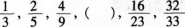 A.6/13B.8/15C.10/17D.12/1952. 2，12，30，56，90，（　　）A.1 10B.120C.132 D.27353. 3，4，5，12，37，（　　）A.140B.110C.49D.2554. 2，2，3，6，（　　），45A.8B.10C.12D.1555. 1，16，27，16，5，（　　）A.24B.30C.1 D.9数学运算。通过运算。选择最合适的一项。56. 一个正三角形的每个角上各有一只蚂蚁。每只蚂蚁同时开始朝另一只蚂蚁沿三角形的边运动，目标是随机选择。若每只蚂蚁的爬行速度相同，它们互不相遇的概率是多少?A.12．5%B.25%C.50%D.66%57. 长方体的表面积是88，其长、宽、高之比为3：2：1，则长方体的体积是：A.48B.46C.384 D.307258. 已知甲、乙、丙的年龄从大到小排列。甲对乙说：“当我像你这么大时，你正好10岁。”乙对丙说：“当我像你这么大时，你正好7岁。”丙对甲说：“当我像你这么大时，你就50岁了。”问丙今年多大?A.20岁B.14岁C.25岁D.19岁59. 某产品今年的成本比去年的增加了20%，但销售价格没有变，导致每件产品的利润下降了40%，今年这种商品的成本占售价的：A.70%B.75%C.80%D.85%60. 老师为联欢会准备水果，苹果每箱20个，橘子每箱30个，香蕉每箱40个，该班有50名学生．要求每人分到苹果、橘子、香蕉的数量均为a，且水果无剩余。那么老师至少要准备多少箱苹果?A.60B.40C.30D.1561. 甲和乙比赛100米冲刺，结果甲领先乙10米到达终点；同样，乙再和丙比赛100米冲刺，结果乙领先丙10米到达终点。如果甲和丙做同样的比赛，甲领先丙（　　）米到达终点。(假设三人的三次100米冲刺速度一样)A.21B.20C.19 D.1862. 甲、乙两箱红枣，每箱内装1998颗，如果从乙箱中拿出若干颗红枣放人甲箱后，甲箱的红枣颗数恰好比乙箱多40%，那么，从乙箱拿到甲箱（　　）颗红枣。A.111B.222C.333 D.44463. 某企业接到生产某产品的订单，每台产品需要A，B，C三种部件的数量分别为2，2，1件。已知每个工人每天可生产A部件6件，或B部件3件，或C部件2件。该企业计划安排200名工人分成三组分别生产这三种部件，则每天最多可生产多少台产品?A.130B.132C.135 D.13664. 甲步行上楼梯的速度是乙的2倍，一层到二层有一向上运行的滚梯。二人从滚梯步行上楼．结果甲步行了10级到达楼上，乙步行了6级到达楼上。这个滚梯共有多少级?A.20B.25C.30D.3565. 某校周一有15名学生迟到，周二有12名学生迟到，周三有9名学生迟到。如果有22名学生在这三天中至少迟到一次，则这三天都迟到的学生最多有多少人?A.5B.6C.7D.8第四部分  判断推理类比推理。请按每道题的答题要求作答。请开始答题：66. 字母：英语：汉语A.胡须：女性：男性B.轮子：飞机：轮船C.房屋：桌子：椅子D.电脑：机房：办公室67. 花卉：玫瑰A.篮球：球类运动B.动车：地铁C.两栖动物：大鲵D.中药：植物68. 打牌对于（　　）相当于（　　）对于疲劳A.无聊睡觉B.休闲驾驶C.枯燥运动D.游戏精神69. 言之凿凿：信口雌黄A.闻过则喜：讳疾忌医B.刚愎自用：好大喜功C.目不暇接：应接不暇D.包罗万象：丰富多彩70. 劳动产品：商品：物美价廉A.兰花：植物：香气宜人B.金属：铜：导电C.天然气：甲烷：燃烧D.动物：哺乳动物：穴居71.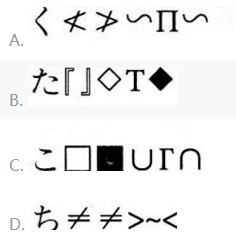 72. 解决对于（　　）相当于克服对于（　　）A.问题障碍B.顺利惰性C.完全克制D.理念困难73.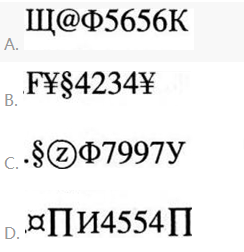 74. Ab78mm8A.Ccdd992B.5n88bncC.f44F3nn D.Dc57qq775. （　　）对于窘迫相当于（　　）对于惊恐A.羞愧惊慌B.捉襟见肘心惊胆战C.急迫害怕D.心急火燎心殒胆落图形推理。请按每道题的答题要求作答。请开始答题：76.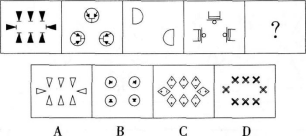 77.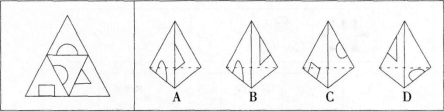 78.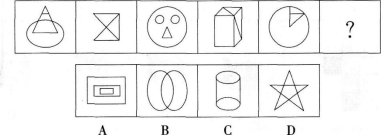 79.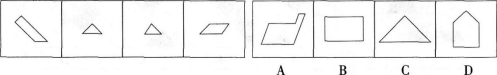 80.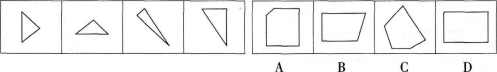 81.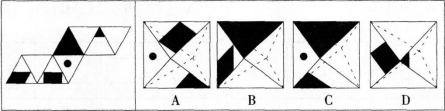 82.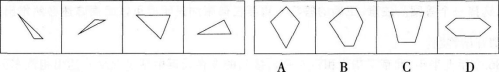 83.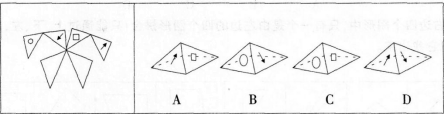 84.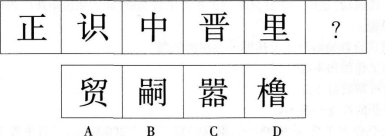 85.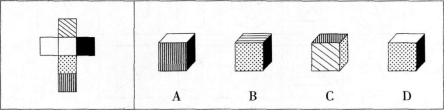 逻辑判断。每道题给出一段陈述，这段陈述假设是正确的、不容置疑的。请你根据这段陈述。选择一个答案。注意：正确的答案不需要任何附加说明即可以根据陈述必然推出。 请开始答题：86.甲校学生的英语考试成绩总比乙校学生的英语考试成绩好，因此，甲校的英语教学方法比乙校的好。 下列各项如果为真，除了哪项外其余各项都会削弱上述结论?A.甲校英语考试题总比乙校的容易B.乙校的英语教师比甲校英语教师工作更勤奋C.乙校选用的英语教材比甲校选用的要难D.甲校学生的英语基础比乙校学生的好87.某制造业企业因为今年订单增多，准备扩大规模，招收5名技术工人。其招聘广告上这样写着：本企业现有30名员工，平均工资每月5000元以上。现因业务需要，招聘5名技术工人。张三去应聘成功，他第一个月只拿到了正常工资2000元。他说企业广告说谎，但企业的广告确实没有说谎。 以下哪项最合理地解释了上述题干存在的问题?A.张三的工作做得不好B.企业的近期效益不好C.他与企业的经理关系不好D.该企业总经理工资是30000元，副总经理工资是20000元，三名主管工资是10000元， 15名工人工资是2000元，平均起来超过5000元材料题根据下面内容，回答88-90题 某公司年度审计期间，审计人员发现一张发票，上面有赵义、钱仁礼、孙智、李信4个签名，签名者的身份各不相同，是经办人、复核、出纳或审批领导之中的一个，且每个签名都是本人所签。询问4位相关人员，得到以下回答： 赵义：“审批领导的签名不是钱仁礼。” 钱仁礼：“复核的签名不是李信。” 孙智：“出纳的签名不是赵义。” 李信：“复核的签名不是钱仁礼。” 已知上述每个回答中，如果提到的人是经办人，则该回答为假；如果提到的人不是经办人，则为真。 88.根据以上信息，可以得出经办人是： 查看材料A.赵义B.李信C.孙智D.钱仁礼89.根据以上信息，该公司的复核与出纳分别是： 查看材料A.钱仁礼、李信B.赵义、钱仁礼C.李信、赵义D.孙智、赵义90.今年上半年，北京凯华出租汽车公司接到的乘客投诉电话是北京安达出租汽车公司的2倍，这说明安达出租汽车公司比凯华出租汽车公司的管理更规范，服务质量更高。 如果以下陈述为真，哪一项最能支持上述结论?A.凯华出租汽车公司的投诉电话号码数不如安达出租汽车公司的多B.凯华出租汽车公司的投诉电话数量比安达出租汽车公司的上升得快C.安达出租汽车公司的在运营车辆是凯华出租汽车公司的2倍D.打给凯华出租汽车公司的投诉电话通常比打给安达出租汽车公司的投诉电话时间更长
91. 两个网友就城管的工作是否到位进行激烈的讨论。 A网友说：城管的工作做得一点都不到位，你看晚上小商小贩还是那么多，阻碍交通。 B网友说：那是因为晚上城管都下班了，你看白天就几乎没有小商小贩阻碍交通，城管的工作做得很到位啊。 以下各项如果为真。能对B网友的观点进行削弱的是：A.一些大的写字楼旁边，晚上就没有小商小贩活动B.白天不仅有城管在上班，同时交通警察也在上班C.小商小贩针对的人群就是下班的人，白天他们根本不会出来D.最近城管被妖魔化很厉害，为了塑造城管的良好形象，因此在执法过程中十分注重形象的塑造92. 杨芳和唐斌至少有一人去青海湖旅游。如果杨芳去青海湖，那么陈珊一定知道。如果唐斌去青海湖。那么刘娟一定同行。事实上陈珊不知道杨芳去青海湖旅游。 如果上述断定是真的，以下哪项一定是真的?A.杨芳和刘娟一同去青海湖旅游B.唐斌和刘娟一同去青海湖旅游C.杨芳和陈珊一同去青海湖旅游D.陈珊和唐斌一同去青海湖旅游93. 在任何领域，熟手要成为专家都必须拥有丰富的经验。通过经验，熟手逐渐建立了专业的情境知识库，这些知识能够帮助其对新情境做出快速、直觉的反应。这种直觉的反应是专业的标志，但或许正是由于这个原因，计算机化的“专家系统”往往不如人脑的能力。虽然计算机化的“专家系统”可以存储大量的信息，但专家们的知识并不是以规则和事实的形式存在的。 上述推论基于以下哪项假设?A.除了已经建立好的反应外，计算机不能对情境做出独创性的反应B.专家在对新情境做出反应时，依赖的是可以被规则化的信息C.当专家建立了专业的情境知识库时，他们的反应往往是直觉性的D.专家们的知识不能完全被翻译为电脑可存储的信息94. 欧冠已经进入半决赛阶段：西甲的“贝”队对阵英超的“齐”队，西甲的“巴”队对阵德甲的“契”队。赛前，小乔预测：冠军只能在西甲两队中产生；小周预测：“贝”“齐”两队都至多只能获得亚军。赛后证明两人的预测都是不正确的。 由此可以推出，获得冠军的队是：A.英超队B.德甲队C.“贝”队D.“巴”队95. 正常情况下，在医院出生的男婴和女婴的数量大体相同。在某大城市的一家大医院，每周有许多婴儿出生；而在某乡镇的一所小医院，每周只有少量婴儿出生。如果一个医院一周出生的婴儿中有45%～55%是女婴，则属于正常周：如果一周出生的婴儿中超过55%是女婴或者超过55%是男婴，则属于非正常周。 如果以上陈述为真，以下哪一个选项最有可能为真?A.非正常周出现的次数在城市大医院比在乡镇小医院更多B.非正常周出现的次数在乡镇小医院比城市大医院更多C.在城市大医院和乡镇小医院，非正常周出现的次数完全相同D.在城市大医院和乡镇小医院．非正常周出现的次数大体相同定义判断。先给你一个概念的定义，然后给出一组典型例证。要求你从中选出最符合题意的一项。注意：假设这个定义是正确的，不容置疑的。 请开始答题：96. 低碳生活是指生活作息时所耗用的能量要尽力减少，从而减低碳，特别是二氧化碳的排放量．从而减少对大气的污染，减缓生态恶化。 根据上述定义。下列现象中不属于低碳生活的范畴的是：A.将废旧报纸铺垫在衣裳橱的最底层，不仅可以吸潮，还能吸收衣柜中的异味B.使用电脑时，尽量使用低亮度，开启程序少些，在午休和下班后关掉电脑电源C.选择晾晒衣物。避免使用滚筒式干衣机D.用跑步机上的锻炼取代在公园中慢跑97. 自我实现预言是指我们对他人的期望会影响到对方的行为．使得对方按照我们对他的 期望行事。根据上述定义，下列各项中属于自我实现预言的是：A.小周从小就希望自己能成为一个工程师，大学毕业后他终于到一家公司当上了软件工程师B.今天是小王的生日，她希望爸爸下班时能买生日蛋糕回来，果然爸爸在下班的时候买了一个生日蛋糕C.小佳本来是一个很普通的孩子，但他的父母望子成龙，不惜重金让他读市里最好的高中．但最终小佳也只上了一所普通大学 D.小路是沈老师班上一名普通的学生，可是有一天一位智力测量专家告诉沈老师小路很有数学天分，于是以后数学课上沈老师对小路格外关注，终于在半年后的考试中小路的数学成绩有了很大的提高98. 体验营销：指企业以客户为中心，通过对事件、情景的安排以及特定体验过程的设计，让客户在体验中产生美妙而深刻的印象，并获得精神上最大程度的满足过程。 根据上述定义，下列不属于体验营销的是：A.某民办技工培训学校为吸引生源扩大影响，针对应届初中毕业生推出先学习后交费不满意直接退学的政策B.在购买一包某品牌酸奶后可以报名“超女训练营”．上台一展歌喉，让消费者体验歌星登上舞台的感觉C.某房产开发商将正在建设的一个高档别墅小区的内部装修、景观提前“释放”，让购房者亲临其境D.东方酒店依托庞大数据库对消费者进行分析，提前感知消费者的需求偏好，进行产品定位99. 软新闻：是指富有人情味、纯知识、纯趣味的新闻，向受众提供娱乐，使其开阔眼界，增长见识。陶冶情操，或作为人们茶余饭后的谈资，它和人们的切身利益并无直接关系。 根据上述定义，下列属于软新闻的是：A.某世界著名足球运动员儿时被父母丢弃，在孤儿院长大B.长江今年第二次洪峰昨日凌晨已过汉口，百里长堤巍然屹立C.拉登昨晚遇刺D.国家出台房地产市场调控政策100. 许多基因影响同一单位性状的现象称为“多因一效”。另一方面．一个基因也可以影响许多性状的发育，称为“一因多效”。 根据上述定义，下列属于“一因多效”的一项是：A.果蝇眼睛的颜色受四十几对基因的控制B.豌豆中控制花色的基因也控制种皮的颜色和叶腋有无黑斑C.玉米叶绿素的形成至少涉及50对等位基因D.人的血型由i、IA、IB三种复等位基因决定101. 流言是指提不出任何信得过的确切根据，而在人们中间相互传播的一种特定的虚假信息。它是一种极为普遍的社会心理现象，一经发生传播极为迅速。 根据上述定义，下列不属于流言的是：A.小张最近工作出了些错，同事小王自认为他肯定是准备跳槽了。于是就跟其他人这么说了。结果第二天这个消息就在全公司传遍了，迫于压力，本不想辞职的小张只好真的辞职了 B小宇和小静经常在一起吃饭，很多人都说他们肯定是恋爱了，结果让他们俩百口莫辩，到现在都没有找到另一半B.最近，刚出狱不久的小军出手大方，邻居们一致认为他又干坏事了，邻里一个老太太听说后赶紧报警。警察了解后才知道，小军只是中了张二等奖彩票C.上级部门发文给某单位，要求30号前报送工作计划，单位办公窒为给自己留足报送时间，于是通知科室说上级要求25号前报送，引起了知情科室的不满102. 绿色化学是指通过改变现有的化学制备方法和生产流程，发展清洁、高效的催化剂，减少能源消耗。如使塑料产品可以回收再生或生物降解；又如使汽油柴油不含有害成分，能充分燃烧。这种通过有效的途径解决化学工业污染问题的研究方向称为绿色化学。 根据上述定义，下列涉及绿色化学的是：A.曾有人号称能把水变成油，专家称这也不是没有可能，但大概需要一个原子弹的威力才能做到B.万能遥控器现在较为风靡．一个遥控器可以遥控无数个电视、空调等家电产品，能节省不少制作材料C.某公司研究出一种配方，能消融电池．并中和其碱性D.喜欢喝酒的人都有一个常识。喝酒前先喝点酸奶能保护胃黏膜103. 发行权是指作者或其他权利人以出售或者赠与的方式向公众提供作品原件或者复印件的权利。 根据上述定义，下列提及的主体中，拥有发行权的是：A.学校的打印店考虑到学生的经济能力有限，复印了很多常用教材低价卖给学生B.小张是个电脑高手，他自建了一个网站，上传了很多影视大片，供同学朋友免费下载C.学校书店在公务员考试前期，为满足学生需求，购进了大量相关书籍D.3D时代的到来，中国影院又迎来了春天．但影业公司常常要斥巨资购买，才能让国外3D影片在国内合法上映104. 涉外继承是指在继承关系的构成要素中有一个或几个涉及国外的继承，即有涉外因素的继承。根据规定，涉外继承时，动产适用被继承人住所地法律，不动产适用不动产所在地法律。 因继承遗产纠纷提起的诉讼，由被继承人死亡时住所地或者主要遗产所在地人民法院管辖。 根据上述定义。下列说法错误的是：A.有关外国人继承在华遗产的争议，可由主要遗产所在地的人民法院管辖B.只要继承人或被继承人中有一个是外国人，该遗产继承即为涉外继承C.有关外国人继承在华遗产的案件，中国法院可能适用外国的实体法律裁判D.中国公民继承外国人在华的遗产，一律适用中国法律105. 慎独是指人们在独自活动无人监督的情况下，凭着高度自觉．按照一定的道德规范行动，而不做任何有违道德信念、做人原则之事。 根据上述定义，下列行为属于“慎独”的是：A.小王必须在无人打扰的地方才能安心学习B.夜深了，小如在宁静的夜里，心才能安定下来，也才能好好思考自己的未来C.空旷的街道上只有零星几个人，也根本没有人注意到自己，但是李华还是把地上那只鼓囊囊的钱包送到了派出所D.小乐十分重视自己的容貌，时刻以端庄示人，只要有人对她露出异样的眼神，她立即会悄悄拿出镜子整理一番第五部分  资料分析下列给出的文字、表格、图形资料均有五个问题要你回答。你应根据资料提供的信息进行分析、计算、处理，然后从备选答案中选择一个最恰当的答案。 请开始答题：材料一根据以下资料。回答106-110题。 2011年，我国十种有色金属总产量3438吨。其中，精炼铜520万吨，同比增长14．6%；原铝1806万吨，同比增长11．5%；铅465万吨，同比增长10．7%；锌522万吨，同比增长1．1%；镍18．5万吨，同比增长8．1%；锡15．6万吨，同比增长4．5%；锑19万吨，同比增长1．4%；镁66．1万吨，同比增长1%；海绵钛6万吨，同比增长11．8%；汞0．6万吨，同比下降5．8%。 2011年，8017家规模以上有色金属工业企业(不包括独立黄金企业，下同)实现主营业务收入3．9万亿元，同比增长35%。2011年，规模以上有色金属工业企业实现利润1990亿元，同比增长53%。其中，规模以上有色金属独立矿山企业实现利润469亿元，同比增长61%；规模以上有色金属冶炼企业(含联合企业中的矿山)实现利润774亿元，同比增长60．7%；规模以上有色金属加工企业实现利润747亿元．同比增长41．8%。 2011年，有色金属工业(不包括独立黄金企业，下同)完成固定资产投资4774亿元，同比增长34．6%。西部地区有色金属工业完成固定资产投资额为2059．4亿元，同比增长42．9%，占全国有色金属工业完成固定资产投资的比重为43．1%，所占比重比上年增加2．5个百分点。 2011年，我国有色金属进出口贸易总额达到1607亿元，同比增长28%，增幅比“十一五”期间的年平均增幅高了7．3个百分点。 106.201 1年十种有色金属中产量同比增长超过5%的有几种? 查看材料A.5B.6C.7D.8107.2011年规模以上有色金属工业企业实现利润中，独立矿山企业、冶炼企业(含联合企业中的矿山)、加工企业所占的比重依次为： 查看材料A.19．4A．29．4%B.19．49．9@．7%C.23．6@．26．2%D.23．68．97．5%108.2010年全国有色金属工业完成固定资产投资中，西部地区所占的比重约为： 查看材料A.38．1%B.40．6%C.43．1%D.45．6%109.2011年．平均每家规模以上有色金属工业企业实现利润多少亿元? 查看材料A.0．25B.0．06C.0．35D.0．30110.以下说法正确的是： 查看材料A.2010年我国精炼铜的产量和原铝的产量均高于锌的产量B.2010年我国有色金属工业完成固定资产投资超过4500亿元C.“十一五”期间我国有色金属进出口贸易额年均增长20．7%D.2010年我国规模以上有色金属工业企业实现主营业务收入超3万亿元材料二根据以下资料。回答111-115题。 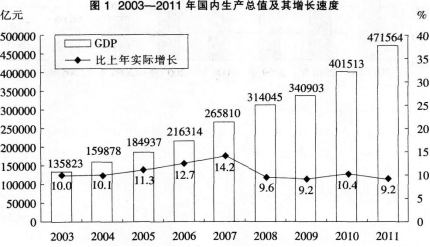 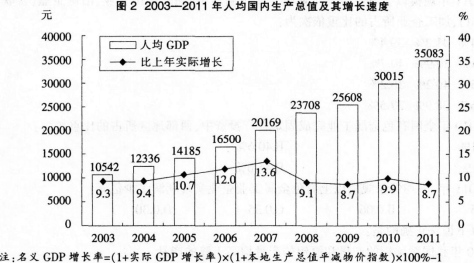 111.201 1年，我国本地生产总值平减物价指数为： 查看材料A.6．8%B.7．5%C.8．2%D.8．9%112.2011年我国GDP约是2003年的： 查看材料A.2．8倍B.3．2倍C.3．5倍D.3．8倍113.2004--2011年，我国GDP名义同比增长率超过20%的有： 查看材料A.O年B.1年C.2年D.3年114.2011年。我国人口自然增长率约为： 查看材料A.3‰ B.4‰C.5‰ D.6‰ 115.根据所给资料．下列说法中正确的有： (1)2004—2011年八年，我国GDP及人均GDP走势一致 (2)2005--2011年七年，我国GDP、人均GDP同比增长量逐年递增 (3)2003--2011年九年，我国人口自然增长率最高的是2007年 查看材料A.0个B.1个C.2个D.3个材料三根据以下资料。回答116-120题。 201 1年全国农民工总量达到25278万人，同比增长4．4%。东部地区农民工10790万人，比上年增加323万人，增长3．1%；中部地区农民工7942万人，增长4．2%；西部地区农民工6546万人，比上年增加409万人。  
 116.2010年东部地区农民工人数是西部地区的（　　）倍。 查看材料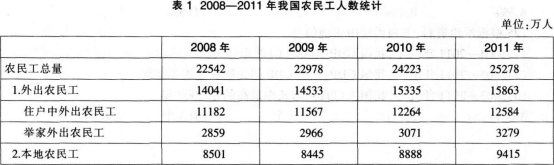 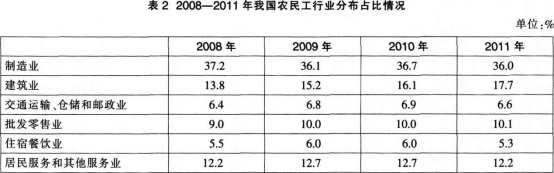 A.1．59B.1．66C.1.71 D.1．75117.2010年住户中外出农民工人数同比增长： 查看材料A.4．4%B.6．0%C.6．4%D.6．8%118.下列选项中，2009年人数同比增加量排在第二位的是： 查看材料A.农民工总量B.外出农民工C.住户中外出农民工D.本地农民工119.2011年住宿餐饮业农民工人数比2008年： 查看材料A.多99．9万人B.少99．9万人C.多89．5万人D.少89．5万人120.下列说法正确的有几个? (1)2011年西部地区农民工人数占全国农民工总量的比重有所上升 (2)2009--201 1年三年农民工人数逐年增加 (3)2009年建筑业农民工所占比重比居民服务和其他服务业高2．5个百分点 (4)2009--2011年三年农民工从事建筑业的比重在逐年递增，从事制造业的比重则趋于下降 A.1B.2C.3D.4材料四根据以下资料，回答121-125题。 
121. 2011年．重庆文化产业增加值是2005年的： 查看材料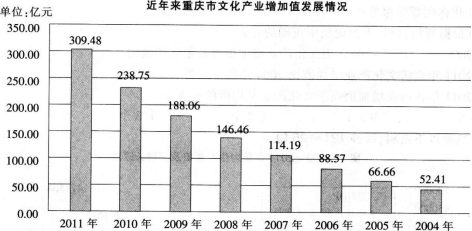 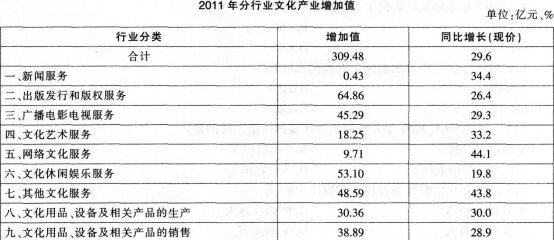 A.3．9倍B.4．6倍C.5．3倍D.5．9倍122. 2005--2011年，重庆文化产业增加值增速最快的是： 查看材料A.2006年B.2007年C.2009年D.2011年123. 2011年，文化产业各行业增加值占比同比下降的有： 查看材料A.3个B.4个C.5个D.6个124. 2011年，文化产业各行业增加值同比增加最多的是： 查看材料A.出版发行和版权服务业B.广播电影电视服务业C.文化休闲娱乐服务业D.其他文化服务业125. 根据所给材料，下列说法中正确的有： 查看材料A.2006--201 1年六年．重庆文化产业增加值增长量逐年递增 Ⅱ．2011年重庆文化产业增加值比2004年翻了三番 Ⅲ．201 1年各行业增加值高于文化产业平均值的有5个B.0个C.1个D.2个E.3个答案及解析D【解析】小明想将一封邮件同时发给几个人，可以在收件人栏中输入他们的地址，并用“；”分隔。D项说法错误，故本题答案选D。  D【解析】在股份制企业中，股东代表大会是股份制企业的最高权力机构，董事会是最高权力机构的常设机构．总经理主持日常的生产经营活动。故本题答案选D。 3. C 【解析】党的十八届五中全会提出的全面建成小康社会新的目标要求是：经济保持中高速增长，在提高发展平衡性、包容性、可持续性的基础上，到二0二0年国内生产总值和城乡居民人均收入比二O一0年翻一番，产业迈向中高端水平，消费对经济增长贡献明显加大，户籍人口城镇化率加快提高。农业现代化取得明显进展，人民生活水平和质量普遍提高，我国现行标准下农村贫困人口实现脱贫，贫困县全部摘帽，解决区域性整体贫困。国民素质和社会文明程度显著提高。生态环境质量总体改善。各方面制度更加成熟更加定型，国家治理体系和治理能力现代化取得重大进展。故本题答案选C。 4. D 【解析】“交通在手”系统依托“互联网+”、大数据等新技术，使传统交通出行完成了一次完美的 “进化”。它属于社会管理手段的创新。故本题答案选D。 5. B 【解析】所谓海绵城市，就是充分发挥原始地形地貌对降雨的积存作用，充分发挥自然下垫面和生态本底对雨水的渗透作用．充分发挥植被、土壤、湿地等对水质的自然净化作用，使城市像“海绵”一样，对雨水具有吸收和释放功能，能够弹性地适应环境变化和应对自然灾害。B项说法有误。故本题答案选B。 6. A 【解析】《法治政府建设实施纲要(2015--2020年)》指出，经过坚持不懈的努力，到2020年基本建成职能科学、权责法定、执法严明、公开公正、廉洁高效、守法诚信的法治政府。故本题答案选A。 7.B 【解析】《行政处罚法》第50条规定，执法人员当场收缴的罚款，应当自收缴罚款之日起二日内，交至行政机关；在水上当场收缴的罚款，应当自抵岸之日起二日内交至行政机关；行政机关应当在二日内将罚款缴付指定的银行。故本题答案选B。 8. D 【解析】当保温瓶灌满水后瓶塞和水充分接触，瓶塞又暴露在外边，瓶里水的温度很快会通过瓶塞散发出去。热水瓶瓶塞和瓶中的热水中间的空气能起到保温的作用，所以热水瓶不是灌满水保温效果最好。D错误。故本题答案选D。 9. A【解析】社会组织党组织建设先进文化，要坚持用社会主义核心价值观引领文化建设，组织丰富多彩的文化活动，营造积极向上的文化氛围，教育党员群众自觉抵制不良倾向，坚决同各种违法犯罪行为作斗争。B项错误。凡有3名以上正式党员的社会组织，都要按照党章规定，经上级党组织批准，分别设立党委、总支、支部，并按期进行换届。C项错误。社会组织党组织要按照守信念、讲奉献、有本领、重品行的要求，选优配强社会组织党组织书记。D项错误。故本题答案选A。 10. C 【解析】结合题目内容，可判断是国共十年对峙时期，革命根据地已经建立，排除ABD项；题目中多次出现“全中国”可判断出是为了建立抗日民族统一战线。故本题答案选C。 11. D 【解析】本题的关键是理解材料中的“补短板、兜底线”指的是搞好民生。①弥补市场调节弊端不切合题意。与民生短板无太大关联。并且经济波动起伏是经济规律，也不能避免，所以无论从表述还是切题方面看都是错误的；③中的消除差距过于绝对，不合题意，排除；②④表述正确。故本题答案选D。 12. C 【解析】扁平化结构的优势有：一是行政幅度增宽，行政层次减少，组织成员的积极性提高；二是组织内信息畅通；三是管理成本降低，工作效率大大提高。但扁平化组织结构也可能造成权力分散。行政控制减弱的弊端。故本题答案为C。 13. B 【解析】此题暂无解析 14. D 【解析】《行政强制法》第9条规定，行政强制措施的种类：(一)限制公民人身自由；(二)查封场所、设施或者财物；(三)扣押财物；(四)冻结存款、汇款；(五)其他行政强制措施。行政处罚的对象是违法的．而行政强制措施的对象不一定是违法的。行政强制措施是一种中间行为。它是为保证最终行政行为的作出所采取的一种临时性措施，如扣押财物，扣押本身不是最终的目的。它是为保证尔后行政处理决定的最终作出和执行所采取的临时措施。行政处罚则是一种最终行政行为。如没收财物。它表达了行政主体对该财物的最终处理。故本题答案选D。 15. C 【解析】公文一旦签发即为定稿，不得随意修改。修改须经领导同意，修改后需要重新签发。故本题答案选C。 16. D 【解析】根据《行政许可法》规定，申请事项依法不需要取得行政许可的，应当即时告知申请人不受理；A正确。申请事项依法不属于本行政机关职权范围的，应当即时作出不予受理的决定，并告知申请人向有关行政机关申请；B正确。申请材料存在可以当场更正的错误的，应当允许申请人当场更正；C正确。申请材料不齐全或者不符合法定形式的，应当当场或者在五日内一次告知申请人需要补正的全部内容，逾期不告知的，自收到申请材料之日起即为受理；D错误。故本题答案选D。  C 【解析】王充是东汉思想家、教育家，今存《论衡》一书。 18. C 【解析】刑事诉讼法》第195条规定，在被告人最后陈述后，审判长宣布休庭。合议庭进行评议，根据已经查明的事实、证据和有关的法律规定，分别作出以下判决：……(三)证据不足，不能认定被告人有罪的，应当作出证据不足、指控的犯罪不能成立的无罪判决。故本题答案选C。 19. A 【解析】中国是世界上第三个完整独立掌握空间交会对接技术的国家。美国宇航员阿姆斯特朗是人类历史上第一个登上月球的人。除中、美、俄外，世界上还有多个国家掌握卫星发射技术。故本题答案选A。 20. C 【解析】勤政，也就是要忠于职守，勤奋工作，尽职尽责，做到勤政为民。这是行政职业道德的核心规范．也是为人民服务准则的最基本的规范要求。 21. A 【解析】文段主要介绍了《内经》中关于人是一个有机整体的观点。《内经》从整体认识人体，重视整体对局部的影响，重视外部环境对人体的影响，故本题答案为A。B项只提及人与自然社会环境的关系，C、D文段均未提及。 22. A 【解析】B、C、D三项均表述绝对，排除。A项可由末句“这些人既不代表也不理解作为时代精神气质和取向的科学”得出。本题选A。 23. D 【解析】文段首句提出就今日中国而言，启蒙是一个迫切的任务，接着从历史和现代化两个角度对此进行了详细说明。由此可知，文段回答的问题是当今中国是否需要启蒙。A项为文段部分内容，B、C两项在文段中未提及，均可排除。故本题答案为D。 24.B 【解析】文段为总分结构，首句指出人们有关茶叶的约定俗成的行为模式，通常以茶礼、茶俗以及茶艺等形式表现出来．后文对此进行举例说明。A、C、D三项文段只是一笔带过，均未展开阐述，排除。B项与首句内容相符，故当选。 25. B 【解析】A项语序不当，可改为“对于无故旷工、屡教不改的员工，他采取了从记过到开除厂籍的断然措施”：C项“考试完回家”是一个非持续性动作，不能与表持续时间段的词连用；D项“恼火”的应是说话的内容，而不是说话的动作，可改为“非常恼火他说的话”。B项没有语病，故当选。 26. D 【解析】文段首先指出公平不仅体现在结果上，更体现在程序和制度上；接下来用三个问句来质问领导干部，强调对程序的严格遵守是领导干部尤需补上的一课；最后再次强调程序、制度对于保证社会公平的重要性。可见文段反复强调的是制度、程序对于实现公平的作用，D项表述与此一致，当选。 27. C 【解析】文段只是说“普世价值”带有浓厚的西方基督教文化特征，由此无法推出A项，排除。由“被西方自由主义所继承和不断阐发”可知，B项“创造”说法有误。D项“不值得借鉴”文中没有体现，且不合常理。由“普世价值”理论本身也很庞杂，不同历史时期、不同理论家强调的内容和重点不尽相同，没有统一的认识”可知，C项正确。故本题答案为C。 28. D 【解析】通过横线前的标点“，”可知，横线处所填句子应和“另一方面”所描述的内容相一致。分析选项，只有D项中的“政治体制”“社会体制”与另一方面中“政治、社会”相对应，进一步说明前文的内容，构成递进关系。其他三项均与前文承接不当。故本题答案为D。 29. D 【解析】句中强调的是塞尔维亚男篮的实力强，A、C两项词语与此意不符，排除。“不容回避”一般与问题搭配，描述实力用“不容小视”更贴切。本题答案为D。 30. C 【解析】由第二句中的指示词“这个”可知，第一空中“客观存在的”应该是前面所说的“常数”，从而使前后保持一致。 31. D 【解析】文段说“如果想用轨道交通导向，就要忍受较长时间的亏损”，即“忍受较长时间的亏损”是“想用轨道交通导向”的必要条件。D项错误地将“忍受较长时间的亏损”作为“轨道交通扭亏为盈”的充分条件，不正确，故当选。 32. A 【解析】文段第一句为主旨句，指出口臭的罪魁祸首是口腔中能够释放气体的细菌，接着对此进行了详细的介绍。A项与此相符，故为正确答案。 33. D 【解析】“层出不穷”强调数量多；“别出心裁”指另有一番巧妙的心思，褒义词；“亦步亦趋”强调没有主张、模仿别人：“如影随形”指好像影子总是跟着身体一样。由“轻易便篡夺了创造者的成果”可知，句中强调的是山寨的动作之快。故“如影随形”最恰当。本题选D。 34. D 【解析】文段首先指出低端人才对个税改革更“敏感”，更需要税收减免，接着由此得出结论，建立税收减免制度，应对低收入人群进行制度性补救，使得个税制度更完善，社会更公平。D项是对文段的准确概括。故本题答案为D。 35. D 【解析】第一空，“损害”常与利益搭配，“破坏”常与秩序搭配，二者均与“成果”搭配不当，排除B、C。第二空所填词语应与“蠢蠢欲动”“破门而出”构成递进关系，表意为随着权力失去监督程度的扩大，滋生贪腐的风险也随之增大。“胡作非为”程度过重，与“权力失去60%的监督”的语境不符，用“铤而走险”表达贪腐者禁不住诱惑冒险走向歧途的行为最恰当。本题选D。 36. B 【解析】由后文的“经历过无数艰辛、动荡、摇摆与反复”可知，第一空所填词语应体现这四个词语的意思。A项“循环往复”仅体现了“反复”；C项“艰难险阻”仅体现了“艰辛”；D项“跌宕起伏”仅体现了“动荡、摇摆”。只有B项“迂回曲折”体现了这四个词语的意思。 37. B 【解析】第一空，“摄取”后面要接宾语，排除D。第二空，放映机对物像的处理是直接投射，不存在反或折这样的过程。排除A、C。本题选B。 38. D 【解析】第一空，“无可厚非”指说话做事虽有缺点，但还有可取之处，应予谅解。明显不合文意，排除B。第二空所填词语应与后句的“创作仍然植根于其独特的生活经验”意思相反，表示创作仅凭天才，不需要生活积淀。“向壁虚构”比喻不根据事实而凭空捏造。恰合句意。故本题答案为D。 39. B 【解析】A、C、D三项均可由文段直接得出；文段第二句“微博所释放的‘微动力’改变了中国社会的公共与私人交往方式”．但不能反过来说交往方式的改变是微博释放“微动力”造成的，故B项表述错误。本题答案为B。 40. D 【解析】“适用”与“规则体系”是固定搭配，而“靠……来……”和“维系”也属于固定搭配，由此可知正确答案为D项。  B 【解析】文段的关键词为“曲折”，即正是因为长江有了“曲折”，才有了诗人的驻足、才有了更多的灌溉与哺育。最后用“试想长江若不再是曲折的‘九回肠’，而是一条直直的人海的河流，将会失去多少魅力”点明，长江的魅力在于“曲折”。故B项正确，当选。 42. B 【解析】由第二空人手，A项“千变万化”形容变化极多；B项“千姿百态”形容姿态多种多样或种类丰富：C项“姹紫嫣红”形容各种花卉娇艳、美丽：D项“千娇百媚”形容女子姿态美丽动人。根据题干中的“种类”可知“千姿百态”符合题意，正确答案为B。 43. A 【解析】“已属寥寥无几”“已属屈指可数”“已属寥若晨星”搭配有误，常见说法是“已寥寥无几”“已屈指可数”“已寥若晨星”。“凤毛麟角”意为凤凰的羽毛，麒麟的角。比喻珍贵而稀少的人或物，符合句意。“吞噬”也与“芳香”搭配恰当，形象地传达出纪录片越来越被各种电子影像淹没的状态。本题答案选A。 44. D 
【解析】文段的论述对象为“成人”，由此可排除与此不符的A、B。再看C项“成人在书写汉字方面没有优势”在文段中没有提及，属无中生有，排除。而由一系列的数字可知，成人的汉字书写正确率明显低于中学生，故D项说法正确，当选。 45. B 【解析】通读题干可知，①和②之间为并列关系，且根据③的叙述，“读者……”在前，“住在外地的朋友……”在后，故①应紧接在②之后，排除C。③是对②和①的总结式叙述，顺序应排在②、①之后，排除A、D。因此本题答案为B。 46. C 【解析】文章第二段末句提到“在波兰尼看来，隐性知识本质上是一种理解力，即领会经验、重组经验的能力”，由此可知，“领会经验、重组经验的能力”是对“理解力”的解释，而并不是掌握隐性知识的目的，C项理解不当。其他三项均可从文中找到对应内容。故本题答案为C。  D【解析】结合文章内容可知，野中郁次郎借用了波兰尼提出的“隐性知识”这一概念，但与波兰尼又有所不同，A项“没有形成他自己独立的学说”理解不当。排除；由文章第四段“隐性知识是一种主观的、基于长期经验积累的知识，不能用几个词、几句话、几组数据或公式来表达”可知，B项错误；C项前后内容并无因果关系，属于强加因果，排除。故本题答案无D。 48. C 【解析】由文章末段“在野中郁次郎看来，二者的关系是‘一个连续体的两端’，而在波兰尼看来，则是‘同一硬币的两面”’，由此可知C项“都认为”理解不正确，故当选。 49. B 【解析】分析可知，“前者”、“后者”所指为前文内容，排除出现在后文的A、D两项。C项中“图表和数学公式”是表述显性知识的方式，“做某事的行动中所拥有的知识”是文中举的例子，排除。故本题答案为B。 50. A 【解析】分析可知，前两空所在分句不存在转折或因果关系，由此可首先排除C、D两项。与后文的“只能意会不可言传”对应，“传递”更恰当，且“只是／而不是”填入前两空符合文意。故本题答案为A。  B 【解析】分子1、2、4、(8)、16、32是公比为2的等比数列；分母3、5、9、(15)、23、33是二级等差数列，后项减去前项得2、4、(6)、(8)、10是公差为2的等差数列。 52. C 【解析】方法一，二级等差数列。 
 
方法二，整数乘积拆分数列。 
 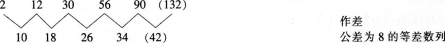 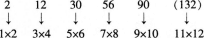 53.A 【解析】3×4-8=4，4×4-11=5，5×4-8=12，12×4-11=37，37×4-8=(140)。 54. D 【解析】
等比数列变式。 
 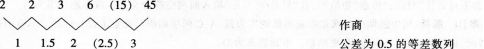 55. C 【解析】
多次方数列。 
 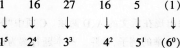 56. B 
 
 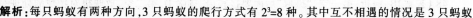 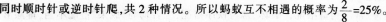 57. A 
 
 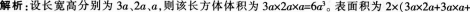 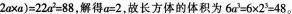 58. B 【解析】设甲、乙的年龄差为x岁，根据甲对乙说的话可知，乙现在年龄为(10+x)岁，甲现在的年龄为(10+2x)岁；同理设乙、丙之间的年龄差为y岁，则丙现在年龄为(7+y)岁，乙现在的年龄为(7+2y)岁。 
 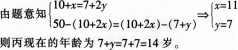 59. C 【解析】设去年的成本为1，则今年的为1．2。由题可知去年成本的20%相当于去年利润的40%．则去年利润为0．2÷40%=0．5。售价为1+0．5=1．5，所求为1．2+1．5=80%，C正确。 60. C 【解析】每种水果的总数为50a，则50a应为20、30、40、50的最小公倍数，即600。因此老师至少要准备600÷20=30箱苹果。 61. C 【解析】乙的速度是甲的90÷100=0．9倍，丙的速度是乙的90÷100=0．9倍。所以，丙的速度是甲的0．9×0．9=0．81倍。所以，甲领先丙100×(1-0．81)=19米。  C 【解析】后来乙：甲=1：(1+40%)=1：1．4，则后来乙有2×1998×1÷(1+1．4)：1665颗，拿出1998-1665=333颗。  B 【解析】A、B、C三种零件需求的数量比为2：2：1，负责生产各部件工人的效率比为6：3：2．所以工 
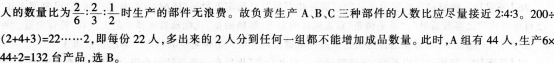 64. C 【解析】甲乙步行的时间比是(10÷2)：6=5：6。设甲步行时滚梯上升了x级．则乙步行时滚梯上升 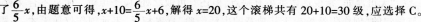  C 【解析】设有x人迟到3次，y人迟到2次，(22-x-y)人只迟到1次。根据容斥原理15+12+9=22- 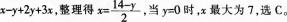 66. B 【解析】字母是英语的组成部分，英语和汉语是并列关系；轮子是飞机的组成部分，飞机和轮船是并列关系。 67. C 【解析】玫瑰是一种花卉，大鲵是一种两栖动物。 68. A 【解析】打牌可以缓解无聊的状态，睡觉可以缓解疲劳的状态。 69. A 【解析】言之凿凿和信口雌黄是反义词；闻过则喜和讳疾忌医是反义词。 70. D 【解析】商品都是劳动产品，有些商品是物美价廉的；哺乳动物都是动物，有些哺乳动物是穴居的。  A【解析】倒数第三个字符与最后一个字符相同，符合的只有A项。 72. A 【解析】解决问题；克服障碍。故答案选A。 73. C 【解析】题干规律为符号和数字的组合排列，且四个符号各不相同，数字是由两个数字组合而成．C项符合。 74. D 【解析】根据最后四个字符可以确定答案为D。   B 【解析】捉襟见肘形容非常窘迫；心惊胆战形容十分惊恐。 76. C 【解析】以第三个图形为中心，对称位置的图形所含的小图形个数相同，排除B：每个图形的小图形构成均完全相同，排除D；小图形的构成元素不止一种，排除A。 77. A 【解析】A、B两项左侧面相同，此时右侧面的三角形在左边或底边，A对B错；C项半圆应在左边；D项半圆应在右边；A项可由给出图形折出。 78.D 【解析】图形中都有相同的构成元素“三角形”。 79. C 
 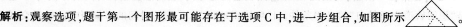 80. A 【解析】题干第1个图形与第2个图形组合形成一个直角三角形，观察题干第4个图形的高度。 
 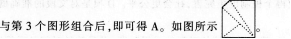 81. D 
 
三角形的两侧均为空白面，C错误；D项可由左边图形折成。 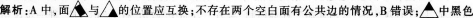 82. B
 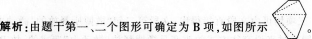 83. B 【解析】通过观察其中小图形的位置可知选B。 84. B 【解析】图形中的封闭区域数依次为0、1、2、3、4、(5)。 85.D 【解析】由相对面可排除A和C，又点面和直条纹面相邻时，条纹应该垂直点面而不是平行。因此B错误，则选择D。 86. B 【解析】题干由甲校学生英语成绩比乙校好推出甲校英语教学方法比乙校好。B项乙校教师是否努力与教学方法是否好无关。A、C、D三项均说明甲校学生英语成绩好另有他因，削弱了题干论证。故答案选B。  D 【解析】题干广告中写员工平均工资为5000元，并没有说每个人都能拿到5000元，是张三产生了误解。D项说明平均工资的确达到了5000元，解释了题干中存在的问题。故答案选D。 88. C 【解析】根据题干“如果提到的人是经办人，则该回答为假”以及赵义的话，可知若钱仁礼是经办人，则赵义的话为假，即审批领导签字的是钱仁礼，矛盾，故可推出钱仁礼不是经办人；同理可知李信、赵义都不是经办人。则经办人是孙智。故答案选C。 89. B 【解析】由上题可知孙智是经办人，且由题干可知钱仁礼不是复核人，也不是审批人，则钱仁礼是出纳。复核人不是李信，推出赵义是复核人。所以答案选B。 90. C 【解析】题干由“北京凯华出租汽车公司接到的乘客投诉电话是北京安达出租汽车公司的2倍”推出“安达出租汽车公司比凯华出租汽车公司的管理更规范，服务质量更高”。A项电话号码数、B项投诉电话数上升得快、D项投诉电话时间长，均不能支持题干结论；C项说明安达出租汽车公司运营的车辆比凯华出租汽车公司多，但投诉却比其少，故管理更规范，服务质量更高，支持了题干结论。故答案选C。 91. C 【解析】B网友的观点为：城管白天上班，而白天没有小商小贩阻碍交通，因此城管的工作做得很到位。 
C项则指出白天小商小贩根本就不会出来，因此没有小商小贩阻碍交通并不是因为城管的工作到位，削弱了B网友的说法。A项一些大的写字楼不能代表全部；B项也不能否定城管的作用；D项与B网友的观点无关。因此答案选C。 92. B 【解析】由“如果杨芳去青海湖，那么陈珊一定知道”及“陈珊不知道杨芳去青海湖旅游”，可推出杨芳没有去青海湖，结合“杨芳和唐斌至少有一个人去青海湖”可知，唐斌去了青海湖；再由“如果唐斌去青海湖，那么刘娟一定同行”可知，唐斌和刘娟去了青海湖。故答案选B。 93. D 【解析】题干的结论是计算机化的“专家系统”不如人脑的能力．论据是虽然计算机化的“专家系统”能存储大量的信息，但专家们的知识不是以规则和事实的形式存在。要使该论证成立．需要假设专家们的知识不能存储在计算机中，即D项。A、B、C三项均没有提及计算机化的“专家系统”与现实中专家的不同．不是必须假设的。故答案选D。 94. A 【解析】根据小周的话错误可知，冠军或者是“贝”队，或者是“齐”队。根据小乔的话错误可知，冠军不是西甲两队中的任何一队，即冠军不是“贝”队，也不是“巴”队。结合上一条件可知，冠军是“齐”队，即英超队。故答案选A。 95. B 【解析】城市大医院每周出生的婴儿数量多，由于“正常情况下，在医院出生的男婴和女婴的数量大体相同”，因此城市大医院出现非正常周的次数少；相反，乡镇小医院每周出生的婴儿数量少，较容易有极端情况出现，比如一周出生3个婴儿其中有2个是男婴，此种情况属于非正常周，因此小医院出现非正常周的概率也就更高，答案选B。 96. D 【解析】D项耗费了更多能量，不属于低碳生活方式，故当选。 97. D 【解析】自我实现预言的定义要点是：①我们对他人的期望会影响对方的行为；②使对方按照我们对他的期望行事。A项是小周自己的期望，不符合①；B项不是小王的期望影响了爸爸的行为，不符合①；C项不符合②；D项完全符合定义。故答案选D。 98. D 【解析】体验营销定义的关键信息是：让客户在体验中产生美妙而深刻的印象、并获得精神上最大程度的满足过程。D项酒店只是进行了分析和产品定位．并没有真正提供体验过程，不符合定义。故答案选D。 99. A 【解析】软新闻定义的关键信息是：和人们的切身利益并无直接关系。A项某人童年的个人经历与其他人没有直接的利益联系，符合定义。B项与长江流经地区居民切身利益有直接联系．C项与巴以冲突地区居民有直接联系，D项与全国居民有直接联系。故答案选A。 100. B 【解析】“一因多效”的定义要点是：一个基因影响多个性状。选项中只有B项属于“一因多效”，其他三项均属于“多因一效”。故答案选B。 101. D 【解析】流言的定义要点是：提不出根据，但在人们中传播的虚假信息。A、B、C三项均符合定义。D项并非在人们中互相传播的虚假信息。故答案选D。 102.C 【解析】绿色化学的目的是：解决化学污染问题。C项，消融电池，中和其碱性，有效地解决了电池的污染问题。其他选项并没有突出解决化学污染的问题。故答案选C。 103. D 【解析】发行权的定义要点是：作者或者其他权利人、以出售或者赠与的方式提供原件或复印件。A项，打印店不是作者或者其他权利人；B项，小张不是影视大片的作者或者其他权利人；C项，学校购进大量图书，不是出售或者赠与；D项，影院购买3D影片，作为权利人，有权出售3D电影的观看权利，符合题干定义。故答案选D。 104. D 【解析】根据定义，涉外继承即有涉外因素的继承，B项说法正确；A项的说法符合“因继承遗产纠纷提起的诉讼，由被继承人死亡时住所地或者主要遗产所在地人民法院管辖”；根据规定，动产适用被继承人住所地法律，C项当被继承人的住所在国外且遗产中有动产时，可能适用外国的实体法律，说法正确；D项当外国人住所在国外时，遗产中的动产不适用中国法律，D项说法错误。故答案选D。 105. C 【解析】慎独的定义要点是：在无人监督的情况下，仍按照道德规范行动。C项，李华在无人的情况下捡到钱包，但是仍能遵守道德规范送到派出所，符合定义。A、B、D三项均与道德规范无关。故答案选C。 106. A 【解析】根据材料第一段，产量同比增长超过5%的有精炼铜、原铝、铅、镍、海绵钛，共5种，选A。 107. D 【解析】比较选项，计算冶炼企业(含联合企业中的矿山)所占的比重即可得到答案，所求为774+1990=38．X%，选D项。 108. B 【解析】根据材料第三段，所求为43．1%-2．5%=40．6%，应选择B项。 109. A 【解析】根据第二段，规模以上有色金属工业企业有8017家，实现利润1990亿元，平均每家实现利润1990÷8017≈2000÷8000=0．25亿元，选A项。 110. C 
 
 
B项，根据材料第三段，若2010年工业资产投资为4500亿元，则2011年为4500+4500×34．6%>4500+1000=5500>4774，错误： 
C项，根据最后一段，“十一五”期间，我国有色金属进出口贸易年均增长28%-7．3 ．7%，正确。直接选C项。 
验证D项：根据第二段，若2010年我国规模以上有色金属工业企业实现业务收入3万亿元。则2011年为3+3×35%=3+1．05=4．05>3．9，错误。  
 111. B 
 
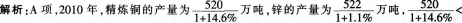 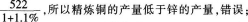 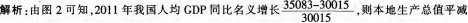 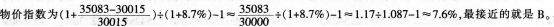 112. C 
 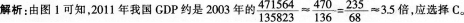 113. B 
 
 114. C 
 
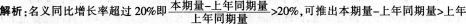 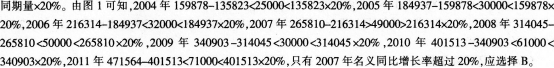 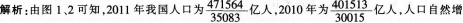 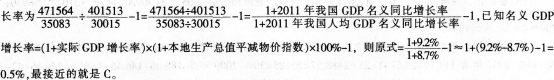 115. B 【解析】(1)，由图1、2可知，2004-2011年八年，我国GDP、人均GDP均逐年递增，正确； 
(2)，由图1可知，2008年我国GDP同比增长量为314045-265810>40000亿元，2009年为340903-314045<30000亿元，不是逐年递增，错误； 
 116. C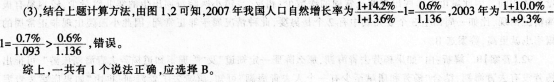 【解析】
2010年东部地区农民工人数为(10790-323)万人，西部地区为(6546-409)万人，前者是 
117. B 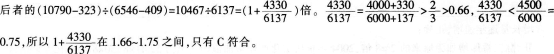 【解析】由表1可知，2010年住户中外出农民工人数为12264万人，2009年为11567万人，同比增长12264÷11567-1=697+11567≈700÷11600≈6．0%，故选B。 118. A 【解析】农民工总量=外出农民工+本地农民工，外出农民工=住户中外出农民工+举家外出农民工。由表1第二、三列可知本地农民工人数减少，其余各类别都增加(排除D)，则外出农民工增加量大于农民工总量、住户中外出农民工、举家外出农民工．增加量最大。排在第二位的有可能是A、C两项，A项增加量为22978-22542=436万人，C项为11567-11182=385万人，所以排在第二位的是A项。 119. A 
 
 120. D 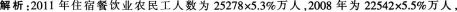 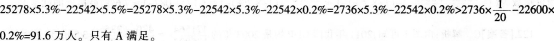 【解析】(1)，由文字材料可知，2011年全国农民工总量同比增长4．4%，东部、中部分别增长3．1%、4．2%，均小于全国的增速，因此西部地区的同比增长率一定大于4．4%，所占比重也上升，正确； 
(2)，由表1可知，2009—2011年三年农民工人数逐年增加，正确； 
(3)，由表2可知，2009年建筑业、居民服务和其他服务业占比分别为15．2%、12．7%，前者比后者高15．2-12．7=2．5个百分点，正确； 
(4)，由表2可知，正确。 
综上，有4个说法正确。本题选D。 121. B 
 
200≈4．6倍，应选择B。 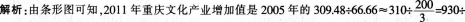 122. A 【解析】由条形图可知，2006年重庆文化产业增加值增速为88．57÷66．66-1=21．91÷66．66>21÷70=30%，2007年为114．19÷88．57-1=25．62+88．57<26+88<30%．2009年为188．06÷146．46-1=41．6÷146．46<42÷140=30%；由表格可知，2011年为29．6%。比较可知，最大的是2006年，应选择A。 123. B【解析】占比同比下降即行业增加值同比增速低于文化产业总体。由表格可知，出版发行和版权服务业，广播电影电视服务业，文化休闲娱乐服务业，文化用品、设备及相关产品的销售业4个行业满足条件，应选择B。 124.D 
 
 125. C 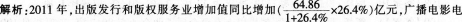 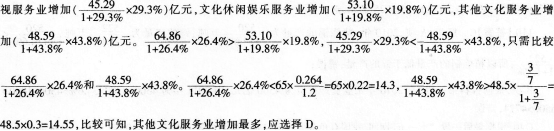 【解析】
I，根据条形图，可得到如下表格： 
 
增长量逐年递增，正确：Ⅱ，翻三番即增加为原来的23=8倍，2004年重庆文化产业增加值的8倍为52．41×8>50×8=400亿元>309．48亿元，错误； 
Ⅲ，由表格可知，文化产业平均值为309．48÷9=34．X亿元，高于这个值的有出版发行和版权服务业，广播电影电视服务业，文化休闲娱乐服务业，其他文化服务业，文化用品、设备及相关产品的销售业，一共有5个，正确。 
综上．有2项正确．应选择C。 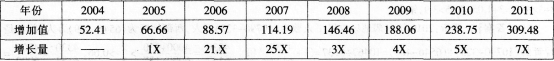 